Ankieta na zakończenie kursu/ Survey at the end of the coursePoniższa ankieta będzie służyć poprawie jakości kształcenia w Krakowskiej Interdyscyplinarnej Szkole Doktorskiej/ The following survey is intended to improve the quality of education at the Krakow School of Interdisciplinary PhD StudiesRok akademicki/ Academic year: 			…………………………………………………..Semestr/ Semester: 				……………………………………………………Nazwa zajęć/ The name of the class : 		 ………………………………………………………………………………….….……………………………………………………………………………………………………………………………………………………….…………….……………………………………………………………………………………………………………………………………………….…………………..……..Imię i nazwisko wykładowcy/ Lecturer's name and surname: 	……………………….……………………………………………………Dyscyplina kształcenia osoby wypełniającej ankietę/ The discipline of education of the person completing the survey:  ……………………………………………………………………………W przypadku właściwej odpowiedzi prosimy wstawić „x”/ If the answer is correct, please enter "x"Dodatkowe uwagi i propozycje (np. możne i słabe strony zajęć)/ Additional comments and suggestions (e.g. strengths and weaknesses of the classes): ……………………………………………………………………………………………………………………………………………………….………………………………………………………………………………………………………………………………………………….……………………………………………………………………………………………………………………………………………………………………….………………………………………………………………………………………………………………………………………………….……………………………………………………………………………………………………………………………………………………………………….………………………………………………………………………………………………………………………………………………….……………………………………………………………………………………………………………………………………………………………………….………………………………………………………………………………………………………………………………………………….……………………………………………………………………………………………………………………………………………………………………….………………………………………………………………………………………………………………………………………………….………………Dziękujemy za wypełnienie ankiety!/ Thank you for completing the survey!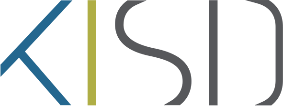 L.p./ NoPytanie/ Question : Zdecydowanie TAK/ Definitely YESRaczej TAK/ Rather YESNie mam zdania/ I have no opinionRaczej NIE/ Rather NOZdecydowanie NIE / Definitely NO1Czy tematyka zajęć była interesująca?/ Was the topic of the course interesting?2Czy wykładowca prowadził zajęcia w sposób ciekawy,?/ Did the lecturer conduct classes in an interesting way,?3Czy prowadzący zajęcia przekazywał wiedzę w sposób zrozumiały i komunikatywny?/ Did the lecturer convey knowledge in an understandable and communicative way?4Czy prowadzący zajęcia omawiał zagadnienia zgodne z sylabusem przedmiotu/zakresem treści przedstawionym na pierwszych zajęciach?/ Did the lecturer discuss the issues in accordance with subject syllabus/scope of content presentedin the first class?5Czy zajęcia odbywały się terminowo?/ Were classes held on time?7Czy sale wykładowe są odpowiednie (można wszystko zobaczyć i usłyszeć, jest wystarczająca liczba miejsc)?/ Are the lecture halls adequate (you can see and hear everything, there are enough seats)?8Czy uważasz, że e-learning jest/byłby odpowiedni do przekazania wiedzy i umiejętności z tego przedmiotu?/ Do you think e-learning is/would be suitable for transferring knowledge and skills in this subject?